Додаток 7до рішення сесії міської радивід _____________ № ________Герб села Переходи Чортківської міської територіальної громади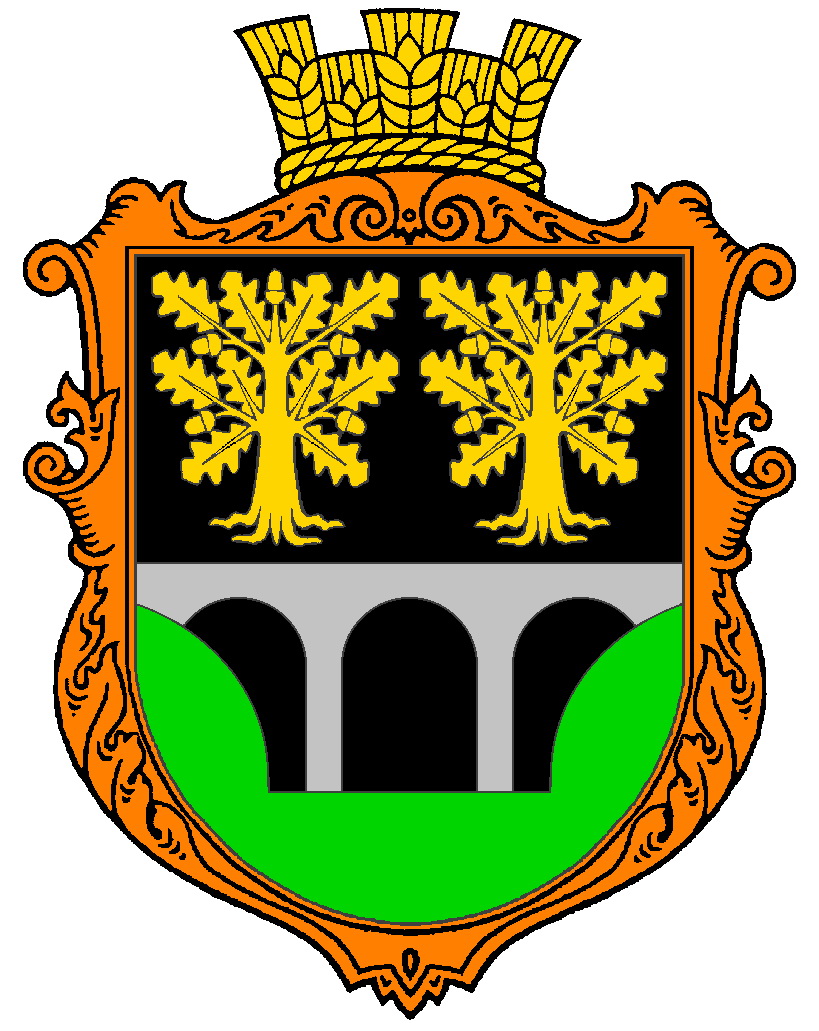 Прапор села Переходи Чортківської міської територіальної громади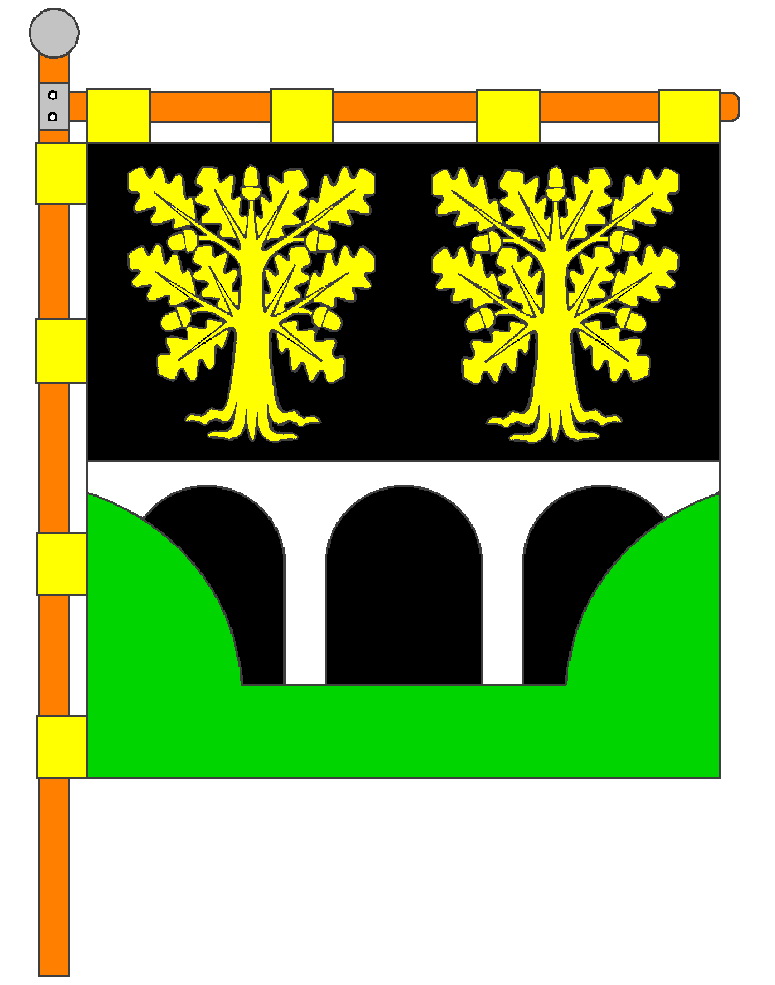 